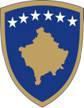 Ministarstvo poljoprivrede, šumarstva i ruralnog razvoja NAPOMENA!MODEL ZA PRIPREMU BIZNIS PLANAza projekte koje podržava Ministarstvo poljoprivrede, šumarstva i ruralnog razvojaOvaj dokument treba da se poštuje u celini. Ovaj dokument ne treba popuniti već je model kako se može pisati jedan biznis plan. U slučaju da postoji neko poglavlje koje se ne odnosi na vaš projekat, treba to da navedite unutar dotičnog poglavlja.Opšte informacijeIme korisnika (uz njegove specifične informacije identifikacije)Za fizička lica:Ime i prezime Puna adresaIBF:Broj telefonaZa pravna lica:Naziv preduzećaAdresa preduzećaFiskalni brojVlasnici preduzećaOvlašćena osoba za upravljanje projektom Broj telefona Glavna imovina u vlasništvu podnosioca prijave: zemljište (sa specifikacijom vrste vlasništva), oprema, mehanizacija, životinje itd. – kao u registru farmeTabela 1. Imovina podnosioca prijaveTabela 2. Zemljište	Dodati redove ako je potrebno!Podaci o licima porodičnih gazdinstava/preduzećaZa fizička lica:Tabela br. 3. Podaci o članovima porodičnog gazdinstva Dodati redove ako je potrebno!Tabela br. 4. Pregled glavnih proizvoda za dve prethodne godineDodati redove ako je potrebno!1.2 Za pravna licaTabela br. 5. Podaci o preduzećuTabela br. 6. Pregled glavnih proizvoda za dve prethodne godineDodati redove ako je potrebno!Opis projektaNaziv investicijeMesto projekta (region, opština i selo)Ciljevi,Obrazloženje potrebe i mogućnost ulaganjaTreba navesti usaglašenost između ciljeva mere i ciljeva projekta. Obrazloženje o opštim ciljevima i najmanje za jedan od ciljeva projekta treba predstaviti prema sledećoj tabeli:Tabela 7. Usklađivanje ciljeva programa sa ciljevima iz projektaTabela 8. Tehničke i finansijske informacijeOpis kupovina izvršenih putem projektaIme, broj, vrednost, tehničke i funkcionalne karakteristike mašina/opreme/tehnologije/prevoznih sredstava/opreme koja će biti kupljena preko projekta i, ako je potrebno, tehnička prezentacija objekata gde će biti stavljena opreme i sredstva. Nabavke treba da se zasnivaju na trenutnim i/ili predviđenim kapacitetima proizvodnje.Tabela 9. Opis kupovina/investicija izvršenih putem projekta Napomena! Treba navesti imena proizvođača, zaštitne znakove i tehničke osobine mehanizacije i opreme za koju se podnosi prijava.Kalendar sprovođenja (meseci) i glavne fazeRaspored investicija izražen u vrednostima, mesecima i aktivnostima.Tabela 10. Vremensko planiranje realizacije investicijaProizvodni kapacitet Proizvodni kapacitet koji rezultira investicijama (u fizičkim jedinicama). Trebaju se navesti specifikacije kapaciteta pre i nakon završetka investicija. Treba dati opis procesa proizvodnje koji se primenjuje u planiranoj investiciji.  Ako se ne opisuje proizvodni kapacitet i proces proizvodnje, prijava se može odbiti.Treba dati opis toka tehnološkog rada koji se primenjuje u tehnologiji projekta.Snabdevanje tržišta/prodajaTabela 12 Potencijalni snabdevači podnosioca prijave Tabela 13. Potencijalni klijenti podnosioca prijave8	Konkurencija i tržišna strategija Opis lokalne i međunarodne konkurencije. Opis strategije tržišta.Finansijski detalji investicije Tabela 14. Detaljni prihvatljivi i neprihvatljivi troškoviTok novca (prihodi-rashodi)Opis prihoda i rashoda za 3 godine nakon završetka ulaganja. Podnosilac prijave treba da dokaže da će njegova delatnost biti profitabilna i da gotovina neće ni jedan mesec imati negativne vrednosti. Ukoliko podnosilac prijave planira da uzme kredit, onda se iznos kredita registruje kao ulaz dok mesečne rate za povraćaj kredita biće registrovane kao trošak.Pravno lice sa iskustvom treba da dostavi finansijski izveštaj prihoda za tri zadnje godine koje su dostavile Poreskoj upravi.Tabela 15. Tok novca (Molimo Vas, iskoristite tabelu na excel objavljenu na veb stranici ARP-a)ImovinaDatum kupovine / izgradnjeVrednost kupovine za fizička lica ili zadnje stanje bilansa za pravna licaKoličina (po komadu)1. Objekti – ukupno1.1 detalji……………..1. n detalji………………2. Oprema – ukupno2.1 detalji……………..2. n detalji………………3. ŽIVOTINJE3.1 detalji……………..3. n detalji………………4. Ostalo - detaljiUKUPNOBr.Region/Opština/SeloPovršina (m²) / vrsta korišćenjaPravni status (imovina podnosioca prijave, porodična imovina ili pod zakup)1nBr.Ime i prezime Godina rođenjaPol (M/Ž)Zanimanje / radno mestoPrihodi (€)1234567BrProizvod/ uslugaJedinicaGodinaGodinaGodinaGodinaGodinaGodinaBrProizvod/ uslugaJedinica201720172017201820182018KoličinaCenaVrednostKoličinaCenaVrednostVrednost12345UkupnoUkupnoBr.Vlasnici(ime i prezime)%deonicaAktivnosti preduzećaPromet u 2018.Promet u 2017.123BrJedinicaGodinaProizvod/ usluga2017201720172018201820181KoličinaCenaVrednostKoličinaCenaVrednost23456UkupnoUkupnoOpšti i specifični ciljeviCiljevi projekta Označi „x” u kvadratu za postignuti cilj)Opisati kako je planirano postizanje ciljeva u okviru projekta (navesti u kvadratu ove kolone paralelno sa ciljevima pod/mereKonkurentska sposobnostNajmanje jedan od specifičnih ciljeva kao što slede:Specifični ciljevi mere i pod mereKreator projekta uzima ciljeve mere ipod mere iz Programa i predstavlja ih u ovoj koloniCiljevi projekta Označi „x” u kvadratu za postignuti cilj)Opisati kako je planirano postizanje ciljeva u okviru projekta (navesti u kvadratu ove kolone paralelno sa ciljevima pod/mereProjekat je u skladu sa potencijalom zone (obavezno)Tehnički ciljevi (najmanje jedan oddole označenih je obavezan):Raspodela sredstava i opreme koja može dautiče na povećanje proizvodnje rada,poboljšanje kvaliteta poljoprivredneproizvodnje, uvođenje u upotrebu nove teknologjive tëtehnologije i poboljšanje uslova rada;Izgradnja i modernizacija proizvodnih objekata koji obezbeđuju bolje standarde;Finansijski pokazatelj (obavezno):Povraćaj investicija je vreme potrebno da neto dodatni profit pokrije troškove ulaganja (**dodatna prodaja – dodatni troškovivezani za investicije)***Treba uraditi prezentaciju gde će se tačnonaglasiti vreme kada će se završiti povraćajinvesticije.Treba uzeti u obzir samo investicijekoje direktno generišu dodatne prihodePovraćaj investicija je vreme potrebno da neto dodatni profit pokrije troškove ulaganja (**dodatna prodaja – dodatni troškovivezani za investicije)***Treba uraditi prezentaciju gde će se tačnonaglasiti vreme kada će se završiti povraćajinvesticije.Treba uzeti u obzir samo investicijekoje direktno generišu dodatne prihodePovraćaj investicija je vreme potrebno da neto dodatni profit pokrije troškove ulaganja (**dodatna prodaja – dodatni troškovivezani za investicije)***Treba uraditi prezentaciju gde će se tačnonaglasiti vreme kada će se završiti povraćajinvesticije.Treba uzeti u obzir samo investicijekoje direktno generišu dodatne prihodePovraćaj investicija je vreme potrebno da neto dodatni profit pokrije troškove ulaganja (**dodatna prodaja – dodatni troškovivezani za investicije)***Treba uraditi prezentaciju gde će se tačnonaglasiti vreme kada će se završiti povraćajinvesticije.Treba uzeti u obzir samo investicijekoje direktno generišu dodatne prihodePovraćaj investicija je vreme potrebno da neto dodatni profit pokrije troškove ulaganja (**dodatna prodaja – dodatni troškovivezani za investicije)***Treba uraditi prezentaciju gde će se tačnonaglasiti vreme kada će se završiti povraćajinvesticije.Treba uzeti u obzir samo investicijekoje direktno generišu dodatne prihodePovraćaj investicija je vreme potrebno da neto dodatni profit pokrije troškove ulaganja (**dodatna prodaja – dodatni troškovivezani za investicije)***Treba uraditi prezentaciju gde će se tačnonaglasiti vreme kada će se završiti povraćajinvesticije.Treba uzeti u obzir samo investicijekoje direktno generišu dodatne prihode (kao npr. traktor, ili oprema za mužu, ali ne štala ili skladište za đubrivo itd.);** *U slučaju novih voćnjaka, vinograda ili mekog voća dodatna vrednost prodaje treba se računati za tu godinu kada biljke počinju pružati maksimalne prinose;*** predstavljanje treba da se podrži prihodima i troškovima i da se predstave na tabeli 11.Br.Naziv / vrsta opreme / mehanizacije /usluga itd..Jedinice (m², radni dani, kg, itd.)Vrednost bez PDV-aPDVUkupna vrednost sa PDV-om Procenat javne podrškeUKUPNOVrsta investicije i ukupni troškovi (evro)Godina (npr.: 2019)Godina (npr.: 2019)Godina (npr.: 2019)Vrsta investicije i ukupni troškovi (evro)mesec mesec mesec npr.: priprema zemljišta5,000npr.: sadnja sadnica15,000npr.: potporni sistem8,000npr. solarni paneli Ime snabdevača sirovine / proizvodima/ uslugama (kada je snabdevač domaći, postaviti znak „D“ nakon imena)AdresaSnabdevani proizvod i približni iznosIzračunata vrednost% ukupne raspodele12NPotencijalni klijenti podnosioca prijavePotencijalni klijenti podnosioca prijavePotencijalni klijenti podnosioca prijavePotencijalni klijenti podnosioca prijaveBr.Klijent (ime i adresa) kada je kupac domaći, postaviti oznaku „D” nakon imenaVrednost% prodaje12nPrihvatljivi troškoviJavna podrškaPrivatno sufinaciranje (evro)UkupnoPrihvatljive investicije...Administrativni troškovi (npr.: biznis plan)Neprihvatljive investicije UKUPNO